Obecní knihovna v Srníně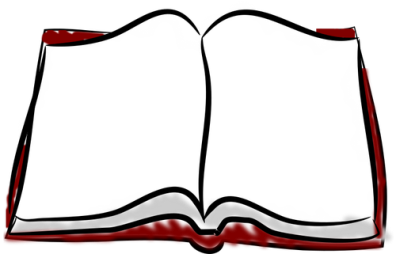 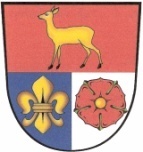 srdečně zve děti i dospělé na osmýna téma Jihočeské „nářečí“Co je zvláštního a jedinečného na řeči Jihočechů.Těšíme se na vás ve čtvrtek 12. dubna 2018 od 17 hodin. Přijďte si odpočinout a třeba se i dozvědět něco nového! 